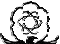 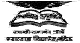 Swami Ramanand Teerth Marathwada University,NANDED-431 606Name of College: Dayanand College of Arts, LaturSelf-Assessment-Cum-Performance Appraisal Forms API - PBAS ProformaCAS Promotion for Assistant Professor/ Associate Professor / Professor and Direct Recruitment of Associate Professor / Professor in Universities and CollegesForFaculty of Humanities / Sciences & Technology/ Commerce & Management/ InterdisciplinaryReference: i) The Gazette of India: Extraordinary, Part III Section 4 dated 18th July, 2018Government of Maharashtra Misc. – 2018.CR 56/18/ UNI1 date 8th March, 2019SRTMU Acad/ UGC Regu/2018-19/3345 dated 26th March 2019ACADEMIC YEAR: ----------------PART A:	GENERAL INFORMATION AND ACADEMIC BACKGROUNDName (in Block Letters)	:Department	:Current Designation & Academic	:LevelDate of last PromotionWhich position and Academic Level	:are you an applicant under CASDate of eligibility for promotion	:Address (With Pin code)	:Telephone / Mobile No	:E-mail	:Academic Qualifications (from S.S.C. till Post-Graduation):09 Research Degree(s):Appointments held prior - joining this institution: (Please attach relevant certificates of service / experience)Posts held after appointment at this institution:Period of teaching experience :P.G. Classes (In Years):U.G. Classes (In Years):Research Experience excluding years spent in M. Phil. / Ph. D. (In Years):Fields of Specialization under the Subject / Discipline :Human Resource Development Center Orientation / Refresher Course / FDP/ MOOC / One-Two week courses attended so far:PART B: ACADEMIC PERFORMANCE INDICATORS (API):Based on the teacher’s self-assessment, API scores are proposed for (1) teaching related activities; domain knowledge; (2) Involvement in University / College student’s related activities / research activities. The minimum API score required by teachers from this category is different for different levels of promotion. The self- assessment score should be based on objectively verifiable records. It shall be finalized by the Screening Cum Evaluation / Selection Committee. University may detail the activities, in case institutional specificities require, and adjust the weightages without changing the minimum total API scores required under this categoryTable 1Assessment Criteria and Methodology for University/College TeachersNote: For the purpose of assessing the grading of Activity at Serial No. 1 and Serial No. 2, all such periods of  duration which have been spent by the teacher on different kinds of paid leaves such as Maternity Leave, Child Care Leave, Study Leave, Medical Leave, Extraordinary Leave and Deputation shall be excluded from the grading assessment. The teacher shall be assessed for the remaining period of duration and the same shall be extrapolated for the entire period of assessment to arrive at the grading of the teacher. The teacher on such leaves or deputation as mentioned above shall not be put to any disadvantage for promotion under CAS due to his/her absence from his/her teaching responsibilities subject to the condition that such leave/deputation was undertaken with the prior approval of the competent authority following all procedures laid down in these regulations and as per the acts, statutes and ordinances of the parent institution.VERIFIABLE CRITERIA: 1) Academic Teaching Plan/Dairy, 2) Bio Metric Generated Slips. 3) Attendance sheets/Register, 4) Certification by HOD / Principal, IQAC Coordinator 5) Supporting DocumentsTable 2Methodology for University and College Teachers for calculating Academic / Research Score(Assessment must be based on evidence produced by the teacher such as: copy of publications, project sanction letter, utilization and completion certificates issued by the University and acknowledgements for patent filing and approval letters, students’ Ph.D. award letter, etc,.)CATEGORY-III: RESEARCH AND ACADEMIC CONTRIBUTIONSBased on the teacher’s self-assessment, API scores are proposed for research and academic contributions. The minimum API scores required for teachers from this category are different for different levels of promotion in universities and colleges. The self-assessment score shall be based on verifiable records and shall be finalized by the screening cum evaluation committee for the promotion of Assistant Professor to higher grades and Selection Committee for the promotion of Assistant Professor to Associate Professor and Associate Professor to Professor and for direct recruitment of Associate Professor and Professor.Research Papers in Peer-Reviewed or UGC listed Journals: (Please refer points as per UGC notification)(a) Publications (other than Research papers) (Books, Chapters in Books)Books Published with ISSN / ISBN numberInternational Publisher: 12 points per Book for Single Author National Publisher: 10 points per Book for Single Author(2) (a)(ii) Chapter in Edited Book   with ISSN / ISBN	(5 points per Chapter)(2) (a) (iii) Editor of Book with ISSN / ISBN numberEditor of Book by International Publisher: 10 points per Book for Single Author Editor of Book by National Publisher: 8 points per Book for Single Author(b) Translation works in Indian and Foreign Languages by qualified faculties (3 points per Chapter or Research paper)(8 points per Book)Creation of ICT mediated Teaching Learning pedagogy and content and development of new and innovative courses and curricula(3)(a) Development of Innovative pedagogy: (5 points per Innovative pedagogy)(3) (b) Design of new curricula and courses: (02 points per curricula / Course)(3) (c) MOOCs:(3) (c) (i) Development of complete MOOCs in 4 quadrants (4 credit course) (20 per curricula / Course) (In case of MOOCs of lesser credits 05 marks / credit)(3) (c) (ii) MOOCs (developed in 4 quadrant) per module/lecture	(5points per module / lecture)(3) (c) (iii) Content writer/subject matter expert for each module of MOOCs (at least one quadrant) (2 points per curricula / Course)(3) (c) (iv) Course Coordinator for MOOCs (4 credit course)	(8 points per curricula / Course) (In case of MOOCs of lesser credits 02 marks / credit)(3) (d) : E-Content(3) (d) (i) Development of e-Content in 4 quadrants for a complete course/e-book(12 points per curricula / Course)(3) (d) (ii) e-Content (developed in 4 quadrants) per module	(5 points per module / Course)(3) (d) (iii) Contribution to development of e-content module in complete course/paper/e-book(at least one quadrant)	(2 points per module / Course)(d) (iv) Editor of e-content for complete course/ paper /e-book	(10 points per Course / paper)Research Score:(4) (a) Research guidance: ( Ph.D. : 10 points per degree awarded & 05 per thesis submitted) (M. Phil. / P.G dissertation: 2 points per degree awarded)(4) (b) Research Projects Completed: A: More than 10 lakhs (10 points per Project)B: Less than 10 lakhs (5 points per Project)(4) (c) Research Projects Ongoing: A:  More than 10 lakhs	(5 points per Project)B:  Less than 10 lakhs	(2 points per Project)(d) Consultancy:	(3 points per Consultancy Project)(a) Patents :	(10 points per International Patent and 7 points per National Patent)(5) (b) *Policy Document (Submitted to an International Body/Organization like UNO/UNESCO/World Bank/International Monetary Fund etc. or Central Government or State Government)A: International	(10 points per Policy Document) B: National	(7 points per Policy Document) C:  State	(5 points per Policy Document)(c) Awards/Fellowship:	A: International	(7 points per Awards/Fellowship)B: National	(5 points per Awards/Fellowship)*Invited lectures / Resource Person/ paper presentation in Seminars/ Conferences/full paper in Conference Proceedings (Paper presented in Seminars/Conferences and also published as full paper in Conference Proceedings will be counted only once)International (Abroad): (7 points per Seminars/ Conferences) International (within Country): (5 points per Seminars/ Conferences) National: (3 points per Seminars/ Conferences)State / University Level: (2 points per Seminars/ Conferences)Note: The Research score for research papers would be augmented as follows: Peer-Reviewed or UGC-listed Journals (Impact factor to be determined as per Thomson Reuters list): i) Paper in refereed journals without impact factor - 5 Points ii) Paper with impact factor less than 1 - 10 Points iii) Paper with impact factor between 1 and 2 - 15 Points iv) Paper with impact factor between 2 and 5 - 20 Points v) Paper with impact factor between 5 and 10 - 25 Points vi) Paper with impact factor >10 - 30 PointsTwo authors: 70% of total value of publication for each author.More than two authors: 70% of total value of publication for the First/Principal/Corresponding author and 30% of total value of publication for each of the joint authors.Joint Projects: Principal Investigator and Co-investigator would get 50% each.Note:Paper presented if part of edited book or proceeding then it can be claimed only once.For joint supervision of research students, the formula shall be 70% of the total score for Supervisor and Co-supervisor. Supervisor and Co-supervisor, both shall get 7 marks each.*For the purpose of calculating research score of the teacher, the combined research score from the categories of 5(b). Policy Document and 6. Invited lectures/Resource Person/Paper presentation shall have an upper capping of thirty percent of the total research score of the teacher concerned.The research score shall be from the minimum of three categories out of six categories.Summary of Table 2 (Category III)Academic / Research ScoreIV	SUMMARY OF API SCORES:List of Enclosures: (Please attach copies of certificates and / or letters sanction orders, papers etc. wherever Necessary)UNDERTAKINGI Dr/Mr. / Mrs	undertakes that the information provided is correct as perrecords submitted by me to College / Institute / University and documents enclosed along with the duly filled in PBAS Proforma.Date :   ………………	Signature of the faculty with Place  :	……………..		Designation……………………..Date :   ………………	SignatureHead of DepartmentPlace  :	……………..Date :   ……………….	SignaturePlace  :   ………………	Director- IQACSignature of PrincipalN.B. : The individual PBAS Performa duly filled along with all enclosures, submitted for CAS promotions will be verified by the College / Institute / University as necessary and placed before the Screening Cum Evaluation Committee or Selection Committee for Assessment Verification.ExaminationsName of theBoard / UniversityYear of PassingPercentageof Marks ObtainedDivision/ Class / GradeSubjectHigh School / S.S.C.Intermediate / H.S.C.U.G.P.G.Other examination, if anyDegreesTitleDate ofAwardName of UniversityM. Phil.Ph.D. / D.Phil.D.Sc. / D.Litt./Any otherDesignationName of EmployerEssential Qualifications for the post at the time of AppointmentNature of Appointment (Regular/ Fixed term / Temporary / Adhoc)Nature of DutiesDate of JoiningDate of LeavingSalary with GradeReason of  leavingDesignationDepartmentDate of  JoiningDate of  JoiningGrade Pay / Pay Matrix LevelDesignationDepartmentFromToGrade Pay / Pay Matrix LevelName of the CoursePlaceDurationName of Organizer1. Teaching1. Teaching1. Teaching1. Teaching1. Teaching1. Teaching1. Teaching1. Teaching1. Teaching1. TeachingCategoryName of ActivityName of ActivityUnit of CalculationUnit of CalculationUnit of CalculationUnit of CalculationSelf-Appraisal GradingSelf-Appraisal GradingVerified APIGradingby    CommitteeCategoryName of ActivityName of ActivityActual hours spent per yearActual hours spent per year% of Teaching% of TeachingFor Assistant Professor/ Associate Professor/ ProfessorFor Assistant Professor/ Associate Professor/ ProfessorVerified APIGradingby    Committee(1)(1)(2)(2)(3)(3)(4)(4)Teaching:(Number of classes taught/total classes assigned) x100% (Classes taught includes sessions ontutorials, lab and other teaching related activities)Teaching:(Number of classes taught/total classes assigned) x100% (Classes taught includes sessions ontutorials, lab and other teaching related activities)Good: 80 % & aboveSatisfactory :Below 80% but 70%& aboveNot satisfactory: Less than 70%Good: 80 % & aboveSatisfactory :Below 80% but 70%& aboveNot satisfactory: Less than 70%1Teaching: Black boardTeaching: Black board1Teaching: ICT basedTeaching: ICT based1Practical / LaboratoryPractical / Laboratory1Tutorials / Assignments /ProjectTutorials / Assignments /Project1Field WorkField Work1Group DiscussionGroup Discussion1SeminarsSeminars1Remedial TeachingRemedial Teaching1Clarifying doubts within andoutside the class hoursClarifying doubts within andoutside the class hours1Additional teaching to supportcounseling and mentoringAdditional teaching to supportcounseling and mentoringTotal Actual hours spentTotal Actual hours spent2. Involvement in the University/College students related activities/research activities2. Involvement in the University/College students related activities/research activities2. Involvement in the University/College students related activities/research activities2. Involvement in the University/College students related activities/research activities2. Involvement in the University/College students related activities/research activities2. Involvement in the University/College students related activities/research activities2. Involvement in the University/College students related activities/research activities2. Involvement in the University/College students related activities/research activities2. Involvement in the University/College students related activities/research activities2. Involvement in the University/College students related activities/research activities22ActivitiesActivitiesSpecify Actual participation in yearSpecify Actual participation in yearTotal days Spent peryearTotal days Spent peryearSelf-Appraisal Grading For Assistant Professor / Associate Professor / ProfessorVerified APIGradingby    Committee22(1)(1)(2)(2)(3)(3)(4)22Involvement in the University/College students related activities/research activitiesInvolvement in the University/College students related activities/research activitiesGood : Involved in at least 3 activitiesSatisfactory :1-2 activitiesNot-satisfactory: Not involved/undertaken any of the activities.22(a) Administrative responsibilities such as Head,Chairperson/ Dean / Director / Coordinator, Warden, etc.(a) Administrative responsibilities such as Head,Chairperson/ Dean / Director / Coordinator, Warden, etc.22(b) Examination and evaluation duties assigned by the college /university or attending the examination paper evaluation.(b) Examination and evaluation duties assigned by the college /university or attending the examination paper evaluation.22i) Question Paper Settingi) Question Paper Setting22ii) Invigilation/ Supervisionii) Invigilation/ Supervisioniii) Flying Squadiv) CS/ ACS/ Custodianv) CAP Director/ AssistantDirectorvi) Unfair Menace Committeevii) Grievance Committeeviii) Internal Assessmentix) External Assessmentx) Re-valuationxi) Result Preparation (CollegeLevel for Internal Assessment)xii) M. Phil., Ph. D. Thesis evaluation/ any otherxii) M. Phil., Ph. D. Thesis evaluation/ any other(c) Student related co-curricular, extension and field based activities such as student clubs, career counselling, study visits, student seminars and other events, cultural, sports, NCC,NSS and community services.(d) Organizing seminars/ conferences/ workshops, etc andother college/university activities.(e) Evidence of actively involved in guiding Ph.D. studentsNo. of Registered candidate :No. of Awarded Candidates:(f) Conducting Minor Or Major Research Project sponsored by national or international agencies.Above 10 Lacs:Below 10 Lacs(g) At least one single or joint publication in peer- reviewed or UGC list of Journals.No. of Papers Published (Single author):No. of Papers Published(Joint author):Overall Grading:Good: Good in teaching and satisfactory or good in activity at S.No.2. OrSatisfactory: Satisfactory in teaching and good or satisfactory in activity at S.No.2.Not Satisfactory: If neither good nor satisfactory in overall grading.Overall Grading:Good: Good in teaching and satisfactory or good in activity at S.No.2. OrSatisfactory: Satisfactory in teaching and good or satisfactory in activity at S.No.2.Not Satisfactory: If neither good nor satisfactory in overall grading.Overall Grading:Good: Good in teaching and satisfactory or good in activity at S.No.2. OrSatisfactory: Satisfactory in teaching and good or satisfactory in activity at S.No.2.Not Satisfactory: If neither good nor satisfactory in overall grading.Overall Grading:Good: Good in teaching and satisfactory or good in activity at S.No.2. OrSatisfactory: Satisfactory in teaching and good or satisfactory in activity at S.No.2.Not Satisfactory: If neither good nor satisfactory in overall grading.Sr.No.Title of paperJournal Name, Page nos., Vol. no., Issue no., Year ofpublicationISSN / ISBN NO.Impact Factor if anyNo. of Co- AuthorsWhether Principal Author / Supervisor/Co-supervisorSelf- Appraisal ScoreAPIScore VerifiedPage No. of     Relevant Documents123Total ( 1)Total ( 1)Total ( 1)Total ( 1)Total ( 1)Total ( 1)Total ( 1)Sr.No.Title of Book with no. of pagesPublishers name with ISSN /ISBN NO.International/ National PublisherNo. of Co- AuthorsWhether Principal Author / Co-AuthorSelf- Appraisal ScoreAPI Score VerifiedPage No. of Relevant Documents12Sub Total: (2)(a)(i):Sub Total: (2)(a)(i):Sub Total: (2)(a)(i):Sub Total: (2)(a)(i):Sub Total: (2)(a)(i):Sr.No.Title of Chapter with Page Nos.Name of BookPublisher Name& ISSN /ISBN NO.No. of Co-AuthorsWhether Principal Author / Co-AuthorSelf- Appraisal ScoreAPIScore VerifiedPage No. of Relevant Documents12Sub Total: (2)(a)(ii)Sub Total: (2)(a)(ii)Sub Total: (2)(a)(ii)Sub Total: (2)(a)(ii)Sub Total: (2)(a)(ii)Sr.No.Title of Book with Page Nos.Publisher Name& ISSN /ISBN NO.International / National PublisherNo. of Co- AuthorsWhether Principal Author / Co-AuthorSelf- Appraisal ScoreAPIScore VerifiedPage No. of Relevant Documents12Sub Total (2)(a)(iii)Sub Total (2)(a)(iii)Sub Total (2)(a)(iii)Sub Total (2)(a)(iii)Sub Total (2)(a)(iii)Sub Total (2)(a)(iii)Sr.No.Original Title of Chapter or Research paper / Book with Page Nos. Nos.ISSN / ISBN NO.Name Of OriginalAuthorTranslated Title of Chapter or Research paper / Book with Page Nos. ISSN /ISBN NO.No. of Translated Co-AuthorsWhether Principal Author / Co- AuthorSelf- Appraisal ScoreAPIScore VerifiedPage No. of Relevant Documents12Sub Total (2)(b)Sub Total (2)(b)Sub Total (2)(b)Sub Total (2)(b)Sub Total (2)(b)Sub Total (2)(b)Total (2) : (2)(a)(i) + (2)(a)(ii) + (2)(a)(iii) + (2)(b)Total (2) : (2)(a)(i) + (2)(a)(ii) + (2)(a)(iii) + (2)(b)Total (2) : (2)(a)(i) + (2)(a)(ii) + (2)(a)(iii) + (2)(b)Total (2) : (2)(a)(i) + (2)(a)(ii) + (2)(a)(iii) + (2)(b)Total (2) : (2)(a)(i) + (2)(a)(ii) + (2)(a)(iii) + (2)(b)Total (2) : (2)(a)(i) + (2)(a)(ii) + (2)(a)(iii) + (2)(b)Sr.No.Title of Innovative pedagogySponsored Agency if anyTypes of Teaching- Learning Environments: Face-to-face/ Networked/ Open and distance/ Virtual / if anySpecify ICTs resources: web link : YouTubeVideos-Audios/ Smart Classroom / Simulation Games/ Blogging/ Online Discussion Forums / Virtual Laboratories/ Telecast / Picture / Models/Charts ifanyDate of approval from authorityDate of ImplementationSelf- Appraisal ScoreAPIScore VerifiedPage No. of Relevant Documents12Subtotal (3)(a)Subtotal (3)(a)Subtotal (3)(a)Subtotal (3)(a)Subtotal (3)(a)Subtotal (3)(a)Sr.No.Name of Programme where curricula introducedTitle of new curricula and coursesSpecify ICTs resources: web link / You tube link: Audio/ Video/ Telecast / Picture /Models/Charts      if anyDate of approval from authorityDate of ImplementationSelf- Appraisal ScoreAPIScore VerifiedPage No. of Relevant Documents12Subtotal (3)(b)Subtotal (3)(b)Subtotal (3)(b)Subtotal (3)(b)Subtotal (3)(b)Sr.No.Name of Programme where curricula introducedCourse CreditsTitle of new MOOCcurriculaSpecify ICTs resources: web link / You tube link: Audio/ Video/ Telecast / Picture /Models/Charts      if anyDate of approval from authority if anyDate of ImplementationSelf- Appraisal ScoreAPIScore VerifiedPage No. of Relevant Documents12Subtotal (3)(c)(i)Subtotal (3)(c)(i)Subtotal (3)(c)(i)Subtotal (3)(c)(i)Subtotal (3)(c)(i)Subtotal (3)(c)(i)Sr.No.Name of Programme & Course where curricula introducedCourse CreditsTitle of new MOOCcurriculaSpecify ICTs resources: web link / You tube link: Audio/ Video/ Telecast / Picture /Models/Charts      if anyDate of approval from authorityDate of ImplementationSelf- Appraisal ScoreAPIScore VerifiedPage No. of Relevant Documents12Subtotal (3)(c)(ii)Subtotal (3)(c)(ii)Subtotal (3)(c)(ii)Subtotal (3)(c)(ii)Subtotal (3)(c)(ii)Subtotal (3)(c)(ii)Sr.No.Name of Programme & Course where Content is introducedCourse CreditsTitle of new MOOCContent curriculaSpecify ICTs resources: web link / You tube link: Audio/ Video/ Telecast / Picture /Models/Charts      if anyDate of approval from authorityDate of ImplementationSelf- Appraisal ScoreAPIScore VerifiedPage No. of Relevant Documents12Subtotal (3)(c)(iii)Subtotal (3)(c)(iii)Subtotal (3)(c)(iii)Subtotal (3)(c)(iii)Subtotal (3)(c)(iii)Subtotal (3)(c)(iii)Sr.No.Name of Programme & CourseCourse CreditsTitle of MOOCcurriculaSpecify ICTs resources: web link / You tube link: Audio/ Video/ Telecast / Picture /Models/Charts      if anyDate of approval from authorityDate of ImplementationSelf- Appraisal ScoreAPIScore VerifiedPage No. of Relevant Documents12Subtotal (3)(c)(iv)Subtotal (3)(c)(iv)Subtotal (3)(c)(iv)Subtotal (3)(c)(iv)Subtotal (3)(c)(iv)Subtotal (3)(c)(iv)Total (3)(c) : (3)(c)(i) + (3)(c)(ii) + (3)(c)(iii) + (3)(c)(iv)Total (3)(c) : (3)(c)(i) + (3)(c)(ii) + (3)(c)(iii) + (3)(c)(iv)Total (3)(c) : (3)(c)(i) + (3)(c)(ii) + (3)(c)(iii) + (3)(c)(iv)Total (3)(c) : (3)(c)(i) + (3)(c)(ii) + (3)(c)(iii) + (3)(c)(iv)Total (3)(c) : (3)(c)(i) + (3)(c)(ii) + (3)(c)(iii) + (3)(c)(iv)Total (3)(c) : (3)(c)(i) + (3)(c)(ii) + (3)(c)(iii) + (3)(c)(iv)Sr.No.Title of e-Content course/ e-book with no. of pages,ISSN / ISBN NO. if anyName of Programme & Course towhich introducedSpecify ICTsresources: web linkWhether Peer reviewedNo. of Co- AuthorsWhether Principal Author / Co-AuthorSelf- Appraisal ScoreAPI Score VerifiedPage No. of Relevant Documents12Sub Total: (3)(d)(i)Sub Total: (3)(d)(i)Sub Total: (3)(d)(i)Sub Total: (3)(d)(i)Sub Total: (3)(d)(i)Sub Total: (3)(d)(i)Sr.No.Title of e-Content module with no. of pages,ISSN / ISBN NO. if anyName of Programme & Course to whichintroducedSpecify ICTsresources: web linkWhether Peer reviewedNo. of Co- AuthorsWhether Principal Author / Co-AuthorSelf- Appraisal ScoreAPI Score VerifiedPage No. of Relevant Documents12Sub Total: (3)(d)(ii)Sub Total: (3)(d)(ii)Sub Total: (3)(d)(ii)Sub Total: (3)(d)(ii)Sub Total: (3)(d)(ii)Sub Total: (3)(d)(ii)Sr.No.Title of e-Content module with no. of pages,ISSN / ISBN NO. if anyName of Programme & Course to whichintroducedSpecify ICTsresources: web linkWhether Peer reviewedNo. of Co- AuthorsWhether Principal Author / Co-AuthorSelf- Appraisal ScoreAPI Score VerifiedPage No. of Relevant Documents12Sub Total: (3)(d)(iii)Sub Total: (3)(d)(iii)Sub Total: (3)(d)(iii)Sub Total: (3)(d)(iii)Sub Total: (3)(d)(iii)Sub Total: (3)(d)(iii)Sr.No.Title of e-Content Course with no. of pages,ISSN / ISBN NO. if anyName of Programme & Course to whichintroducedSpecify ICTsresources: web linkWhether Peer reviewedNo. of Co-EditorsSelf- Appraisal ScoreAPI Score VerifiedPage No. of Relevant Documents12Sub Total: (3)(d)(iv)Sub Total: (3)(d)(iv)Sub Total: (3)(d)(iv)Sub Total: (3)(d)(iv)Sub Total: (3)(d)(iv)Total (3) (d): (3)(d)(i) + (3)(d)(ii) + (3)(d)(iii) + (3)(d)(iv)Total (3) (d): (3)(d)(i) + (3)(d)(ii) + (3)(d)(iii) + (3)(d)(iv)Total (3) (d): (3)(d)(i) + (3)(d)(ii) + (3)(d)(iii) + (3)(d)(iv)Total (3) (d): (3)(d)(i) + (3)(d)(ii) + (3)(d)(iii) + (3)(d)(iv)Total (3) (d): (3)(d)(i) + (3)(d)(ii) + (3)(d)(iii) + (3)(d)(iv)Total (3): (3)(a) + (3)(b) + (3)(c) + (3) (d)Total (3): (3)(a) + (3)(b) + (3)(c) + (3) (d)Total (3): (3)(a) + (3)(b) + (3)(c) + (3) (d)Total (3): (3)(a) + (3)(b) + (3)(c) + (3) (d)Total (3): (3)(a) + (3)(b) + (3)(c) + (3) (d)Sr.No.Sr. No.Number of Candidate EnrolledNo. of Thesis Submitted with datesNo. of Candidate Degree Awarded with datesSelf- Appraisal ScoreAPI Score VerifiedPage No. of Relevant DocumentsM. Phil. /P.G. DissertationPh.D.Sub Total: (4)(a)Sub Total: (4)(a)Sub Total: (4)(a)Sub Total: (4)(a)Sr.No.Type of Project : A / BTitle of ProjectSponsored AgencyDate of CompletionWhether Co-PIGrant Received(Rs.)Self- AppraisalScoreAPIScore VerifiedPage No. of Relevant Documents12Sub Total: (4)(b)Sub Total: (4)(b)Sub Total: (4)(b)Sub Total: (4)(b)Sub Total: (4)(b)Sub Total: (4)(b)Sub Total: (4)(b)Sr.No.Type of Project : A / BTitle of ProjectSponsored AgencyDuration of ProjectDate of StartingWhether Co-PIGrant Received(Rs.)Self- AppraisalScoreAPIScoreVerifiedPage No. of Relevant Documents12Sub Total: (4)(c)Sub Total: (4)(c)Sub Total: (4)(c)Sub Total: (4)(c)Sub Total: (4)(c)Sub Total: (4)(c)Sub Total: (4)(c)Sub Total: (4)(c)Sr.No.Title of Consultancy ProjectSponsored AgencyDate of StartingAmount Mobilized(Rs. Lakh)Self-Appraisal ScoreAPIScoreVerifiedPage No. of Relevant Documents12Sub Total: (4)(d)Sub Total: (4)(d)Sub Total: (4)(d)Sub Total: (4)(d)Total (4) : (4)(a) + (4)(b) + (4)(c) + (4)(d)Total (4) : (4)(a) + (4)(b) + (4)(c) + (4)(d)Total (4) : (4)(a) + (4)(b) + (4)(c) + (4)(d)Total (4) : (4)(a) + (4)(b) + (4)(c) + (4)(d)Sr.No.Title of patent ProjectPatent NumberSponsored Agency ifanyDate of AwardInternational / NationalSelf-Appraisal ScoreAPIScoreVerifiedPage No. of Relevant Documents12Sub Total: (5)(a)Sub Total: (5)(a)Sub Total: (5)(a)Sub Total: (5)(a)Sub Total: (5)(a)Sr.No.Title of Policy DocumentName ofSubmitted AgencyInternational /National / StatePolicyDocument NumberDate of AcceptanceSelf-Appraisal ScoreAPIScore VerifiedPage No. of Relevant Documents12Sub Total: (5)(b)Sub Total: (5)(b)Sub Total: (5)(b)Sub Total: (5)(b)Sub Total: (5)(b)Sr.No.Name of Award /FellowshipDate of ReceivedInternational / NationalName of Awardees Academic Body /AssociationSelf-Appraisal ScoreAPI Score VerifiedPage No. of Relevant Documents12Sub Total: (5)(c)Sub Total: (5)(c)Sub Total: (5)(c)Sub Total: (5)(c)Sub Total: (5)(c)Total (5) : (5)(a) + (5)(b) + (5)(c)Total (5) : (5)(a) + (5)(b) + (5)(c)Total (5) : (5)(a) + (5)(b) + (5)(c)Total (5) : (5)(a) + (5)(b) + (5)(c)Total (5) : (5)(a) + (5)(b) + (5)(c)Sr.No.Title of Presentation in Academic SessionTitle of Conference / SeminarMode of Presentation: Invited lectures / Resource Person / Paper presentationName of OrganizerWhether International (Abroad) / International (within Country)/ National / State/ UniversityLevelSelf-Appraisal ScoreAPI Score VerifiedPage No. of Relevant Documents12Total (6) :Total (6) :Total (6) :Total (6) :Total (6) :Details of Academic & Research activitiesSelf-Appraisal ScoreAPI Score Verified byCommitteeRemarks(1) Research Papers in Peer-Reviewed or UGC listed Journals(2) Publications (other than Researchpapers)(3) Creation of ICT mediated Teaching Learning pedagogy and content and development of new and innovativecourses and curricula(4) Research guidance/ Projects Completed /Projects Ongoing/ Consultancy(5) Patents / Policy Document /Awards/Fellowship(6) Invited lectures / Resource Person/ paper presentation in Seminars / Conferences/full paper in ConferenceProceedingsGrand Total of Table 2CategoryCriteriaAnnual APIScoreTable 1Activities: Overall GradingTeachingInvolvement in the University / College students related activities / researchactivitiesTable 2 (Category III)Academic/Research Score